Конспект занятия по рисованию на тему  «Утка в луже».Цель: Учить детей передавать в рисунке изображение  уток в луже.Задачи: Формировать умение детей рисовать уток, учить пользоваться красками разных цветов, аккуратно накладывать одну краску на другую только по высыхании. Подводить к эмоциональной оценке работ, вызывая чувство радости при восприятии созданных рисунков.Материал и оборудование: листы формата А4, гуашь, акварельные краски, кисточки, стаканы с водой, салфетки.Ход занятия:Воспитатель: Ребята, отгадайте загадкуКак на речку прилетает,сразу в воду залезает.«Кря» — нырнула на минуткуВы узнали? Это …Ответы детей: Утка.Воспитатель: Молодцы, а вот еще одна загадкаБез команды в строй встают,Отправляются на пруд.Кто идет цепочкой длинной,Кто так любит дисциплину?Ответы детей.Воспитатель: Правильно, утята. Как вы думаете, где можно встретить утку с утятами?Ответы детей.Воспитатель: Ребята, я вижу лужу, предлагаю всем вместе подойти к ней. Посмотрите, уточка  одна. А где ее малыши утята? Как вы думаете?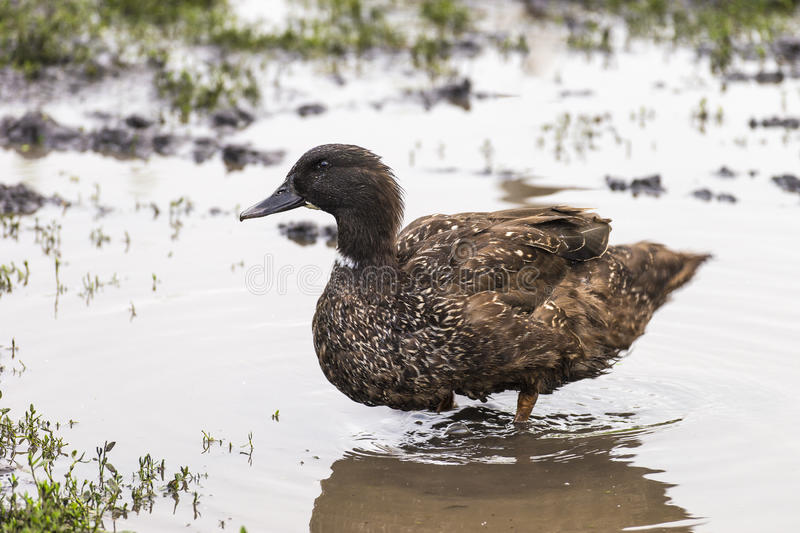 Ответы детей.Воспитатель: Видимо, утята где-то спрятались. Маме уточке очень одиноко одной, посмотрите какая она грустная! Чем же мы можем ей помочь?Ответы детейВоспитатель: Конечно, мы можем их нарисовать. Я предлагаю вам пройти за столы. Садитесь прямо, спинку выпрямите. Пальчиковая гимнастика:Есть у курицы — цыпленок, (касаемся поочередно пальчиками)У гусыни есть гусенок,У индюшки — индюшонок,А у утки есть утенок.У каждой мамы малыши (пальчики сгибаются-разгибаются)Все красивы, хороши.— повторить со второй рукой то же самое.Воспитатель: Пальчики у нас согрелись, можно приступать к работе. Сядьте прямо, настройтесь на работу, голова думает, глазки смотрят, ручки работают.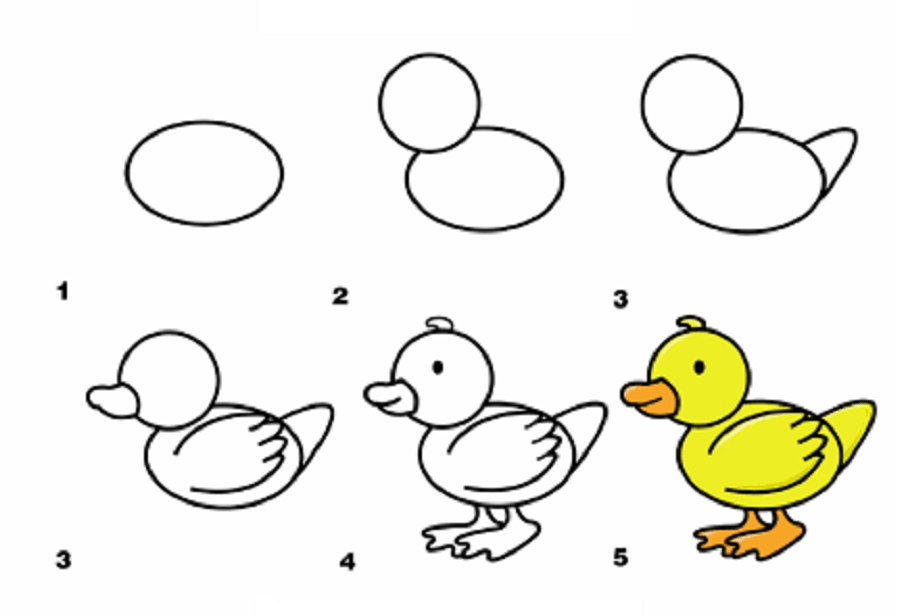 Дети приступают к работе.Воспитатель: Какие славные утята у вас получились!  Как вы думаете, понравились утке наши утята?Ответы детей.Материал подготовила воспитатель Кулуева Анна Васильевна.